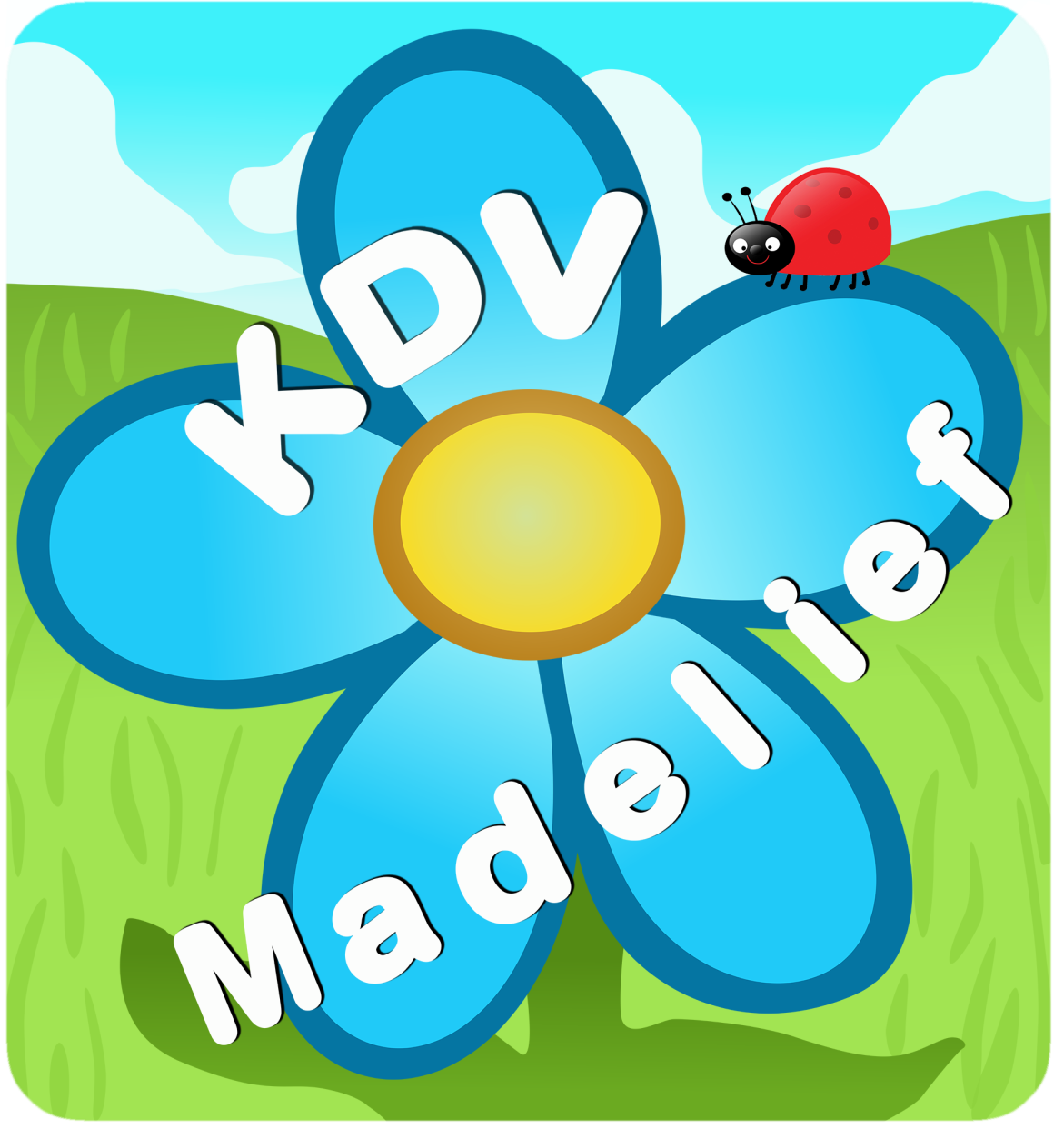 Pedagogisch beleidsplanKDV Madelief Lage Lochemseweg 25B                          AlmenInhoudInleiding									pag.  3Uitgangspunten Madelief							pag.  4Onze doelstelling/missie							pag.  4Onze visie									pag.  4We waarborgen emotionele veiligheid					pag.  4Hoe bevorderen wij competenties						pag.  4Groepen									pag.  5Dagindeling Peutergroepen/babygroep					pag.  7Pedagogisch medewerkers							pag.  8Pedagogisch coach en pedagogisch beleidsmedewerker			pag.  8De ontwikkeling van het kind						pag.  9Eerste dagen bij Madelief							pag.  8Indeling van de ruimte							pag.  9Slaapbeleid	                                                                                           		pag.  9Bieden van emotionele veiligheid						pag.  10Ontwikkelen van persoonlijke competenties				pag. 11
Ontwikkelen van sociale competenties 					pag. 14Volgen van ontwikkeling en welbevinden					pag. 16Normen, waarden en cultuur						pag. 17Gezondheid, veiligheid en voeding						pag. 19Veiligheid									pag. 19
Het vier-ogen-principe                                                                                   	pag. 19 Evacuatie en calamiteit/EHBO						pag. 19Beroepskracht Kindratio BKR						pag. 20
Gedragscode								pag. 21Hygiëne 									pag. 21Verantwoorde voeding							pag. 22Medicatie									pag. 22Procedures ziekte en afwezigheid						pag. 22Huisregels m.b.t. Veiligheid, hygiëne en gezondheid			pag. 22Omgang ouders/ verzorgers						pag. 23Communicatie ouders/ verzorgers						pag. 23Klachten									pag. 23Ouderavond								pag. 24Oudercommissie								pag. 24Overgang naar de basisschool                                                                      	pag. 24Mentorschap								pag. 24Algemene gegevens							pag. 25§ 1 InleidingMadelief is opgericht medio 2013, gevestigd aan de Lage Lochemseweg 25C te Almen en bestaat uit twee peutergroepen (de Bezige Bijtjes en de Vrolijke Vlinders) één babygroep (de Koddige Kevertjes) met als adres Lage Lochemseweg 25B te Almen. In ons kinderdagverblijf werken we volgens de Wet kinderopvang en kwaliteitseisen peuterspeelzalen (Wkkp).Om inzichtelijk te krijgen hoe wij onze visie in de praktijk brengen hebben wij een pedagogisch beleid samengesteld. Wij beschouwen dit daarom als een waardevol document, als leidraad van onze organisatie. Ons pedagogisch beleid is tot stand gekomen in samenwerking met de eigenaar en vier pedagogisch medewerkers. Alle medewerkers, inclusief stagiaires, van Madelief zijn bekend met het te volgen beleid. Ons beleidsplan wordt minimaal een maal per jaar geactualiseerd en zo nodig aangepast. Ook vragen wij onze oudercommissie het beleid door te nemen en, indien nodig, aanpassingen en aanvullingen aan te dragen.§ 2 Uitgangspunten van Madelief§ 2.1 Onze doelstelling/ missieOns doel is opvang bieden voor kinderen in de leeftijd 0 tot 4 jaar. We willen een complete dagelijkse verzorging aanbieden zodat de kinderen voorzien zijn in hun dagelijkse en individuele behoeften. Ouders kunnen de zorg in vertrouwen overlaten aan de gediplomeerde pedagogisch medewerkers van ons kinderdagverblijf. Ook willen wij ieder kind stimuleren vanuit onze professie in hun ontwikkeling. Het ontwikkelen van sociale- en persoonlijke competenties, alsmede het bieden van emotionele veiligheid behoort tot de speerpunten van Madelief.§ 2.2 Onze visieWij zien ieder kind als individu. Met eigen behoeften, eigen interesses en een eigen persoonlijkheid. Kinderen hebben een aangeboren drang tot leren en ontdekken. Zij leren door de ervaringen die zij opdoen, al spelend en onderzoekend. Het is onze taak om hen een omgeving te bieden waarin zij dit volop kunnen doen. De locatie met een grote en uitdagende buitenruimte (ca. 1100m2) waarin het gehele jaar veel te ontdekken is biedt hier alle gelegenheid toe.Wij zien kinderen als volwaardig en wij vinden het belangrijk om hen met respect te behandelen.Hoewel wij ieder kind als individu zien en benaderen, zien wij het groepsproces als een waardevol aspect van de kinderopvang. Het deel uitmaken van een groep en het hebben van vaste groepsgenootjes biedt veel leerzame en leuke ervaringen. Kinderen leren van elkaar door naar elkaar te kijken, samen te spelen en elkaar te imiteren.Door veel te observeren en oog te hebben voor de wensen van elk kind, hoe jong ook, kunnen wij een omgeving bieden waarin ieder kind zich kan ontwikkelen vanuit een veilige basis van vertrouwen. Dit zorgt ervoor dat kinderen op zichzelf leren te vertrouwen en daardoor nieuwe dingen durven te ondernemen. Hierbij leggen wij de nadruk op een positieve, liefdevolle en respectvolle omgang met de kinderen. Uiteraard onder begeleiding van gediplomeerde pedagogisch medewerkers.§ 2.3 We waarborgen de emotionele veiligheidWij creëren een huiselijke sfeer aan de hand van de dagindeling, de omgeving en de inrichting van de groepen zodat kinderen zich makkelijk ontspannen en zich op hun gemak voelen. Door individuele aandacht zorgen we dat het kind ‘zich gezien voelt’ en zo een vertrouwensband met de pedagogisch medewerkers kan opbouwen. Vanuit geborgenheid, liefde en veiligheid kan een kind de wereld om hem of haar heen gaan ontdekken.Ieder kind aanschouwen wij als een waardig onderdeel van de groep. Wij willen de ruimte bieden voor hun emoties en gedachten en zo laten merken dat ze ertoe doen en we oog voor hen hebben. Voor verdere toelichting, zie §3.4§ 2.4 Hoe bevorderen wij competenties§ 2.4.1 Persoonlijke competentieWij stimuleren de persoonlijke competenties van ieder kind individueel. Ieder kind ontwikkelt zijn of haar competenties op een ander moment en op een andere manier. Door het meedoen aan activiteiten spreek je verschillende competenties bij het kind aan. Het kan een beroep doen op de zelfstandigheid, creativiteit, veerkracht of het zelfvertrouwen. Ieder kind zal zo verschillende persoonlijke competenties ontwikkelen. Madelief wil een stimulerende rol vervullen om (nieuwe) competenties aan te spreken of verder te ontwikkelen. Voor verdere toelichting, zie §3.5§ 2.4.2 Sociale competentieIn de groep zal ieder kind zijn omgang met andere kinderen ervaren. Dit doet een beroep op de sociale vaardigheden van het kind zoals communiceren, conflicten hanteren, samenwerken en zich verplaatsen in een ander. Voor verdere toelichting, zie §3.6§ 2.4.3 Normen en waardenHet overbrengen van normen en waarden en de kennismaking daarmee speelt in de opvoeding constant een rol. Zo leren wij de kinderen de normen die aansluiten bij de waarden zoals we ze kennen. Door te leren wat wel en niet mag leert een kind de gangbare normen en waarden. Normen en waarden sluiten naadloos bij elkaar aan. Zo hoort de waarde ‘respect hebben voor elkaar’, bij normen als: niet pesten, niet slaan en niet schelden. Dit is slechts een enkel voorbeeld. Voor verdere toelichting zie §3.8§ 2.5 Groepen§ 2.5.1 GroepsgrootteMadelief bestaat uit drie horizontale groepen: de Vrolijke Vlinders, de Bezige Bijtjes en de Koddige Kevertjes. In ieder van de drie groepen kunnen maximaal 14 kinderen opgevangen worden.Het aantal aanwezige pedagogische medewerkers is afhankelijk van het aantal aanwezig kinderen. Er is altijd een vaste pedagogisch medewerker van iedere stamgroep aanwezig, dit volgens de beleidsregels kwaliteit kinderopvang. Tabel 1: schema voor berekening aantal medewerkers - aantal kinderen ratio§ 2.5.2 GroepssamenstellingDe Koddige Kevertjes is een babygroep (van 0 tot 18 maanden). Hier zal de aandacht vooral liggenop de verzorging, de rust en de individuele behoeften. De Vrolijke Vlinders en de Bezige Bijtjes zijn de peutergroepen (van 18 maanden tot 4 jaar). De peuters hebben vooral behoefte aan uitdaging en activiteiten. Bij de overgang van de babygroep naar de peutergroep wordt, in overleg met de ouders, gekeken of het kind toe is aan deze overstap. De overstap zal geleidelijk plaatsvinden doordat het kindje een aantal keer komt wennen op zijn nieuwe stamgroep onder begeleiding van een vaste pedagogische medewerker. Ook wordt er een aantal weken van tevoren een gesprekje gepland met de nieuwe mentor en de ouders om alle bijzonderheden te bespreken.§ 2.5.3 Pedagogisch maatwerk voor baby’sAan baby’s tot één jaar worden bij Madelief maximaal twee vaste pedagogisch medewerkers toegewezen. Dit houdt in dat naast het ‘vaste’ gezicht wel andere pedagogisch medewerkers ingezet kunnen worden.Voor alle kinderen is een vertrouwde pedagogisch medewerker op de groep van belang en voor baby’s weegt dit belang extra zwaar. Uit onderzoek blijkt: hoe vertrouwder de volwassene, hoe prettiger de baby zich voelt. § 2.5.4 Open deuren beleidWe streven naar een open karakter en zo veel mogelijk transparantie. Wij willen de kinderen de mogelijkheid geven hun wereld spelenderwijs te verbreden en te ontdekken. De locatie leent zich hier uitstekend voor doormiddel van de openslaande deuren tussen de groepen de Bezige Bijtjes en de Vrolijke Vlinders en de gezamenlijke veranda en buitenruimte. Er zijn vaste momenten op een dag zoals het fruitmoment, broodmaaltijd en activiteiten waarbij de deuren gesloten zijn en de kinderen in hun eigen stamgroep verblijven. Ook de oudere kinderen van de Koddige Kevertjes gaan (ter voorbereiding van de overstap) onder begeleiding van een pedagogisch medewerker via de tuin van de boerderij naar de buitenruimte van de Vrolijke Vlinders en Bezige Bijtjes om bij elkaar te komen en de wereld verder te ontdekken. Dit stimuleert ook de sociale ontwikkeling van de kinderen. § 2.5.5 Halen en brengenTijdens het brengen en halen van het kind wordt altijd kort overleg gevoerd tussen ouder/verzorger en pedagogisch medewerker zodat bijzonderheden gemeld kunnen worden. Wanneer het kind door iemand anders dan de ouder/verzorger wordt opgehaald, dient dit bij het brengen te worden vermeld. Het kind wordt nooit zonder uw toestemming aan iemand anders meegegeven.Wanneer u buiten de breng/haaltijden uw kind wilt brengen/ophalen is het fijn dat u de pedagogisch medewerker hiervan op de hoogte stelt.Bij Madelief hanteren we de volgende haal- en brengtijden.§ 2.5.6 Extra opvang en ruilen
Ouders kunnen onverwachts verlegen zitten om extra opvang buiten de vaste opvangdagen om. Daarom bieden we bij Madelief de ‘extra opvang’ aan. Ouders kunnen deze opvang ieder moment aanvragen en als er plaats is kan hun kind gebracht worden. Het uurtarief voor extra opvang is gelijk aan het contracttarief. Aan het eind van de maand zal de extra opvang gefactureerd worden naast de maandfactuur.Het kan voorkomen dat u een opvang dag incidenteel wilt ruilen. 
Voorbeeld 1: uw kind komt wekelijks op de donderdag bij Madelief en nu komt het u beter uit om uw kind deze week op vrijdag naar de opvang te brengen.Voorbeeld 2: u wilt een dag ruilen met de opgenomen vakantiedagen bij een 52 weken contract.
Bij Madelief hanteren wij de volgende regels voor het ruilen:Ruildagen kunnen één maand vooraf en één maand achteraf worden aangevraagd en    ingezet.De door de vakantie opgebouwde ruildagen vervallen één maand na de opgenomen vakantie, indien deze niet zijn ingezet.Ouders kunnen maximaal drie keer het aantal contractdagen per week binnen een contractjaar ruilen.Afgenomen extra opvang kan achteraf niet worden omgezet naar een ruildag.Ziektedagen en nationale feestdagen kunnen niet worden geruild.Voor het ruilen geldt de 48-uurs regeling. Het ruilen dient 48 uur van te voren te worden aangevraagd.Ruilen is een service en geen recht. Ruilen kan alleen als er plek is op de groep en er geen extra pedagogisch medewerkster voor ingezet hoeft te worden.Doordat wij beschikken over twee peutergroepen kan uw peuter, wanneer er geen plaats is op de eigen stamgroep, opgevangen worden op de andere stamgroep. Ouders geven hier toestemming voor door middel van het toestemmingsverklaring ‘opvang in een andere stamgroep’. Indien het kind in een andere stamgroep wordt opgevangen wordt het extra begeleid.§ 2.7 Dagindeling peutergroepen* Indien het weer het toelaat krijgen de kinderen  het tussendoortje buiten en spelen de kinderen buiten tijdens het haalmoment.** Indien het weer het toelaat starten we buiten op en/of sluiten we buiten af.§ 2.8 Dagindeling babygroepDe dagindeling op de babygroepen is geheel afgestemd op het ritme en de behoefte van het kind.De breng/haaltijden zijn hetzelfde als bij de peutergroepen. § 2.9 Pedagogische medewerkers§ 2.9.1 Verklaring Omtrent Gedrag (VOG)Alle pedagogisch medewerkers zijn in het bezit van een diploma en een VOG (verklaring omtrent gedrag) zoals voor geschreven in de cao Kinderopvang, benodigd voor het mogen uitvoeren van de functie. De diploma’s en VOG’s zijn aanwezig op de locatie. Ook zijn alle pedagogisch medewerkers in het bezit van een certificaat BHV en kinder- EHBO.Alle pedagogisch medewerkers werken conform de richtlijnen en uitgangspunten van de beroepscode, vastgesteld door de ABVA-KABO, over de taak- en functie-uitoefening van het beroep en nemen de huisregels zoals deze voor Madelief zijn opgesteld in acht.§ 2.9.2 AchterwachtTijdens de momenten dat er een pedagogisch medewerker alleen op de locatie aanwezig is functioneert onze administratief medewerker, ook in het bezit van een diploma PW3, als achterwacht of de bewoner van het voorhuis van de woonboerderij de Borne (eigenaar) in het geval van calamiteiten.§ 2.9.3 Ondersteuning door andere volwassenen.Buiten de pedagogisch medewerkers en de achterwacht zijn er ook stagiaires aanwezig. Ook de stagiaires, achterwacht en personen die geregeld werkzaamheden verrichten bij en voor Madelief zijn allen in het bezit van een VOG. Alle VOG’s zijn vanaf 2018 gekoppeld aan Madelief en worden door het Rijk continue gescreend.De pedagogisch medewerker biedt stagiaires/leerlingen binnen KDV Madelief de mogelijkheid het beroep binnen het werkveld te leren. De pedagogisch medewerker stimuleert een goed leerklimaat voor de stagiaire/leerling. De praktijkbegeleider zorgt ervoor dat een leerling/stagiaire de kans krijgt om de leerdoelen te halen, voor zover dit binnen de stagesituatie mogelijk is. Onder verantwoordelijkheid van de praktijkbegeleider krijgt de stagiaire de mogelijkheid om alle facetten van het vak te leren voor zover de stagiaire daar op basis van haar theoretische kennis en vaardigheden aan toe is. De praktijkbegeleider is deskundig in het begeleiden van de stagiaires.Voor de concrete beschrijving van de taken van een stagiaire/leerling verwijzen wij u naar het stagebeleid van Madelief. Deze is op te vragen bij de administratie.§ 2.10 Pedagogisch coach en pedagogisch beleidsmedewerkerBinnen Madelief is er een pedagogisch coach aangesteld ten behoeve van het verbeteren van het pedagogisch handelen en professionele ontwikkeling van onze pedagogisch medewerkers. 
De coach waarborgt de uitvoering van het pedagogisch beleid op de groepen. De coach zal waar nodig verbeteringen aandragen en ondersteuning bieden aan onze medewerkersDaarnaast is er een pedagogisch beleidsmedewerker aangesteld ten behoeve van het ontwikkelen van het pedagogisch beleid. Het pedagogisch beleid kan breder zijn dan alleen het pedagogisch beleidsplan, het kan al het beleid omvatten dat raakt aan de pedagogische praktijk. De pedagogisch beleidsmedewerker bewaakt en voert pedagogische beleidsvoornemens in zodat iedere medewerker werkt volgens dezelfde visie. § 3 De ontwikkeling van het kind§ 3.1 Eerste dagen bij MadeliefBij Madelief voeren wij graag een kennismakingsgesprek met geïnteresseerde (toekomstige) ouders. Op deze manier kunnen (toekomstige) ouders een goed beeld van Madelief krijgen, waar Madelief voor staat, onze locatie in het buitengebied bekijken d.m.v. een rondleiding en kennis maken met de pedagogisch medewerkers alvorens ze hun kind inschrijven. Na inschrijving volgt het intakegesprek en worden er afspraken gemaakt over de dagdelen dat het kind bij Madelief zal verblijven. Ook worden er afspraken gemaakt over de ‘wenperiode’ en wordt er informatie uitgewisseld over het kind. Bijvoorbeeld over de thuissituatie. Door het overbrengen van deze belangrijke informatie kunnen de pedagogisch medewerkers met bepaalde zaken rekening houden. Een kind kan voor aanvang van opvang twee keer twee uurtjes komen wennen. De data worden met ouders tijdens een intake vastgelegd. Mocht blijken dat een kind meer wenmomenten nodig heeft dan is dit natuurlijk bespreekbaar.Om de eerste dagen van het kind op het kinderdagverblijf soepel te laten verlopen, zal er nauw overleg zijn met de ouders/verzorgers. Inlevingsvermogen van zowel ouders/verzorgers als de pedagogisch medewerker draagt bij aan een soepele wenperiode.§ 3.2 Indeling van de ruimte§ 3.2.1 Indeling groepsruimtenZoals ook al besproken in §2.5.3 heeft Madelief twee groepen direct naast elkaar en een groep op ca. 25m afstand. De twee groepen naast elkaar (Vrolijke Vlinders en Bezige Bijtjes) kunnen worden omgevormd tot een grote groep door middel van het openzetten van de tussendeur. Het totale oppervlak van beide groepen bedraagt 110m2, eerlijk verdeeld over beide groepen. Deze groepen hebben een ruime veranda (ca. 45m2) waardoor er ook nog buiten gespeeld kan worden wanneer het weer het spelen in de grote tuin niet toelaat. De Vrolijke Vlinders en de Bezige Bijtjes beschikken over buitenbedjes waar kinderen kunnen slapen. Het totale oppervlak van de derde groep (Koddige Kevers) bedraagt ca. 97m2. De groepsruimte bedraagt 53,5m2 en de slaapruimte 17,0 m2. Ook de Koddige Kevers hebben een ruime tuin en beschikken over buitenbedjes.§ 3.2.2 Buitenruimte en speeltoestellenDe buitenspeelruimten grenzen direct aan het pand en zijn ingericht met, voor kinderen, veilige en toegankelijke speeltoestellen. Deze zijn op de leeftijd van de kinderen gericht.Madelief stelt hoge eisen aan de kwaliteit van de buitenspeelruimte zodat er een rijke buitenruimte ontstaat waar kinderen zich kunnen ontwikkelen. Het volledige omheinde buitenterrein, alsmede de ontdekkingstuin van Madelief, biedt meer dan genoeg speelruimte voor de kinderen (ca. 1100m2 respectievelijk 200m2). Aan de wettelijke eis van drie vierkante meter buitenspeelruimte per kind wordt ruimschoots voldaan.§ 3.3 Slaapbeleid§ 3.3.1  Buitenslapen
Buiten slapen is heel gezond. Het is een trend die is komen overwaaien uit Scandinavië. Bij Madelief kunnen kinderen op een veilige, gezonde en verantwoorde manier slapen in de buitenlucht. Buiten slapen is minstens net zo veilig als ‘gewoon’ binnen slapen. Peuters die nog willen en mogen slapen liggen in onze buitenslaapkamer in een buitenbedje, volledig beschermd tegen insecten, neerslag, wind en zon maar wel met het karakter van buiten slapen, namelijk met de geluiden van buiten, het geritsel van de bladeren en het getik van de regen op het dak. Op de babygroep kunnen baby’s binnen óf buiten slapen, ook hier zijn de buitenbedjes afgeschermd van weersinvloeden van buitenaf met behoudt van het karakter van buiten slapen.
De buitenbedjes voldoen aan alle wettelijke eisen. De buitenbedjes worden zomers en winters gebruikt. In de winter slapen de kinderen buiten tot ongeveer twee graden onder nul, de kinderen worden heerlijk warm aangekleed d.m.v. skipakjes/warme dekens. In de zomer worden de buitenbedjes gebruikt tot +28 graden boven nul, de kinderen liggen dan in hun romper of in een zomerslaapzak in het bedje. De pedagogisch medewerkers kijken om de tien á vijftien minuten bij de bedjes om te zien/horen hoe het gaat. § 3.3.1  Slapen en rusten op de peutergroep
De kinderen van de peutergroep slapen tussen 12:30 en 14:30 uur. 
Peuters die niet meer slapen rusten tussen de middag even uit op een matrasje op de groep. Er staat zachte muziek op (White Noise) en zij kunnen met hun knuffel of een boekje eventjes alle indrukken van de ochtend verwerken.  § 3.3.2  Slapen op de babygroepBaby’s op de babygroep slapen volgens hun eigen ritme. De leidsters van de babygroep kijken naar de behoefte van ieder kind en passen daar de slaaptijden bij Madelief op aan. Het is niet mogelijk om een slaapschema aan te houden van een slaapcoach die thuis wordt ingezet. § 3.4 Bieden van emotionele veiligheidHet bieden van emotionele veiligheid is voor Madelief een heel belangrijk uitgangspunt. Madelief wil graag een plek zijn waar kinderen en ouders zich vertrouwd en veilig voelen.Onze visie is geslaagd als een kind met plezier naar Madelief komt. Ouders moeten zonder zorgen hun kind kunnen achterlaten bij onze pedagogisch medewerkers. Deze twee uitgangspunten hebben wij heel hoog in het vaandel staan. Hierbij zijn onder andere het contact met ouders (§5) en de eerste dagen van het kind op de groep erg belangrijk. Zoals eerder gezegd geven wij extra aandacht aan het kind tijdens de eerste dagen op het kinderdagverblijf, zodat hij/zij zijn draai kan vinden en met plezier terugkomt bij de pedagogisch medewerkers en de andere kinderen van Madelief. Het zorgzame karakter van de pedagogisch medewerkers zien wij ook als een belangrijk instrument om de emotionele veiligheid van de kinderen te waarborgen. Zij zullen ook extra aandacht hebben voor kinderen die zich van nature niet zo makkelijk aanpassen binnen een groep.Voor het bieden van emotionele veiligheid aan kinderen kijken we naar elk kind apart. Ieder kind is immers anders en dient op een andere manier benaderd te worden. Hierbij kijken we naar wat een kind op een bepaald moment nodig heeft. Hierdoor proberen we bij Madelief een vertrouwde omgeving te creëren waar kinderen zich op hun gemak voelen. Zie voor een voorbeeld ook §3.5.5Door middel van individuele aandacht zorgen wij dat een kind troost krijgt als een kind dat nodig heeft of zoekt. Dat een kind zich gewenst voelt en dat wij het fijn vinden dat hij/zij er is, en dat het zelfvertrouwen en de weerbaarheid van het kind worden vergroot.De volgende punten zien wij dan ook als zeer waardevol:Kinderen enthousiast begroeten bij binnenkomst.Kinderen complimentjes geven.Hurken en op ooghoogte van het kind communiceren.Luisteren naar wat kinderen te zeggen en te vertellen hebben.Individuele aandacht tijdens het geven van de fles, het verschonen, naar bed brengen, etc..§ 3.4.1 Dagritme We hanteren bij Madelief een vast dagritme. We hebben hierin een balans gemaakt tussen  Verzorgende momenten.  Ruimte voor persoonlijke individuele aandacht.  Activiteiten (stimuleren van de ontwikkeling).Een vast dagritme biedt rust en veiligheid doordat de kinderen weten waar ze aan toe zijn. Als er iets afwijkt van het vaste ritme zullen we de kinderen hierop voorbereiden.De baby’s hebben een eigen ritme waar wij in mee gaan. Deze zal uiteindelijk overgaan/overvloeien in ons dagritme.§ 3.4.2 RituelenEr zijn een aantal vaste momenten/rituelen die wij hanteren. Deze bieden voor de kinderen vastigheid, herkenning en veiligheid. De kinderen weten zo waar ze aan toe zijn. Een aantal voorbeelden:We zingen een liedje voor elke maaltijd.Na het buitenspelen, het plassen en de maaltijd wassen we de handjes.Als de kinderen naar de wc zijn geweest mogen ze een sticker plakken op hun ‘plaskaart’.We vieren de verjaardag van ieder kind.Voor het slapen gaan zetten we een muziekje aan.Samen de ouders uitzwaaien.Eet smakelijk wensen voor het eten.Etc.§ 3.5 Ontwikkelen persoonlijke competenties§ 3.5.1 InleidingDe eerste jaren van een kind zijn erg belangrijk voor de ontwikkeling van een kind. Madelief ziet het als haar taak de persoonlijke ontwikkeling van kinderen te bevorderen. Denk hierbij onder andere aan het ontwikkelen van zelfvertrouwen, zelfstandigheid, veerkracht en onafhankelijkheid.Stimuleren van de ontwikkeling bij peuters.In een peutergroep is het belangrijk om de kinderen te stimuleren in hun taal-, spel-, sociale- en motorische ontwikkeling. Baby’s vragen een ander soort van aandacht dan peuters. Waar baby’s veel verzorging en geborgenheid nodig hebben vragen peuters om uitdagingen. Om die reden kiezen wij bewust voor horizontale groepen om op die manier kinderen volledig te kunnen voorzien in hun behoeften. De kinderen zitten in een groep die op dat moment biedt waar zij aan toe zijn. Deze kijk naar het individu en het bieden van de ontwikkelingsmogelijkheden afgestemd op de behoefte van het individu is een belangrijke pijler onder het pedagogisch beleid van Madelief.Bij Madelief helpen wij kinderen te groeien door spelvormen en materialen af te stemmen op verschillende ontwikkelingsgebieden, te weten:Creatieve ontwikkeling (expressie, muzikaal)Cognitieve ontwikkeling (denkvermogen)Persoonlijkheidsontwikkeling (wie ben ik en waar liggen mijn interesses)Sensomotorisch (zintuigelijk) / grove en fijne motoriek (lichamelijk)Sociaal emotioneel (vertrouwen in jezelf en anderen krijgen)Spelontwikkeling (alleen spel, naast elkaar spel tot samenspel)Taalontwikkeling (horen, klanken, woordjes, lezen, verbaal, non-verbaal etc)Het peuteruurtje; tijdens het rusten van de jongste peuters kunnen de oudste peuters (3 jaar en ouder) deelnemen aan het peuteruurtje, een moment waarop de activiteiten volledig gericht zijn op de oudste peuters. De activiteiten zijn gekoppeld aan een ontwikkelingsgebied, iedere week komt een ander ontwikkelingsgebied aan bod. De activiteiten die gedaan zijn worden opgeschreven op het whiteboard. Ouders krijgen zo een volledig beeld van de gedane activiteiten op de dag dat hun kind Madelief bezoekt.Pedagogisch medewerkers en visie. Tijdens het tweemaandelijkse teamoverleg waarin het groepsoverleg en het pedagogisch overleg na elkaar plaatsvinden wordt gesproken en nagedacht over het stimuleren van de ontwikkeling van de kinderen en het beleid binnen Madelief. Er worden ideeën geopperd, besproken en uitgewerkt ten aanzien van beleid en ter stimulering van kinderen. Uitgangspunt daarbij is onze visie dat kinderen spelenderwijs en ontdekkende wijs kunnen leren. Zich kunnen ontwikkelen en in hun eigen tempo. We letten hierbij ook de aansluiting van de werkwijze en uitvoering van het beleid. Oudercommissie. Voor (de ontwikkeling van) ons pedagogisch beleid maken wij graag gebruik van onze oudercommissie als klankbord. Wij willen hierin een passende weg bewandelen aansluitend bij onze visie. Samenwerking staat hierin centraal. We proberen de wensen van de ouders te integreren in ons beleid.§ 3.5.2 Stimuleren motoriek en spelmaterialenOnderzoek heeft uitgewezen dat in de eerste levensjaren het gevoel voor motoriek wordt gevormd. Madelief draagt haar steentje bij aan de ontwikkeling van de motoriek bij kinderen door dit op verschillende manieren te stimuleren. Door een baby niet de hele tijd in een draagstoel of een bedje te laten liggen, maar ook op een matje of dekentje te leggen, of even op schoot te houden, wordt de motoriek van baby’s gestimuleerd. Een peuter heeft ruimte nodig om te leren lopen, een beter evenwicht te krijgen en te leren rennen. Lekker ravotten in de buitenspeelruimte is goed voor de grove motoriek van peuters. Het is belangrijk dat het kind de kans krijgt om met het hele lichaam de verschillende bewegingen te ervaren. De motoriek ontwikkelt zich namelijk van grof naar fijn en van binnen naar buiten. Het werken met expressiematerialen is daarbij erg belangrijk. Verven, kleien, tekenen, papier scheuren, plakken en het spelen met water worden in het kinderdagverblijf gezien als belangrijke activiteiten. Bovendien kan het kind met behulp van deze activiteiten wat in hem omgaat naar buiten brengen.Ook het aanwezig speelgoed sluit aan bij het stimuleren van de motoriek van de kinderen. Uiteraard wordt ook hier gelet op de wettelijk gestelde eisen in de Wet kinderopvang. We zorgen bij Madelief dat het speelgoed goed aansluit bij de leeftijd van de kinderen, zodat dit voldoende uitdagingen biedt voor het ontwikkelen en stimuleren van de fijne en grove motoriek.§ 3.5.3 Stimuleren van de zelfredzaamheid en zindelijkheidKinderen hebben vaak een sterkte drang om alles zelf te leren en te ontdekken. Wij hebben daarin een begeleidende en géén leidende taak. We laten de kinderen zo veel mogelijk zelf doen zolang de situatie veilig is. Ook is daarin zindelijkheid belangrijk. In overleg met ouders mogen de kinderen die nog een luier dragen mee naar de wc als dit thuis ook al gebeurd. Zo wordt er een beroep gedaan op de zindelijkheid en zelfstandigheid. Als de kleine kinderen al met de oudere kinderen mee naar de wc gaan, geeft dit zelfvertrouwen. § 3.5.4 HooggevoeligheidZoals sommige kinderen intelligenter zijn dan anderen, zo zijn sommigen gevoeliger dan anderen. Iemand die zeer gevoelig is noemen we ‘hooggevoelig’ of ook wel HSP (‘Highly Sensitive Person’).Een HSP is meer dan gemiddeld gevoelig voor indrukken en prikkels en merkt meer signalen en details op. Alle indrukken worden uitgebreider en intensiever gefilterd dan bij de gemiddelde mens. Wat anderen normaal vinden zoals mensenmassa’s of harde muziek, kan voor HSP’s al snel te veel zijn; zij raken dan overprikkeld door letterlijk een teveel aan (sterke) prikkels. Bij Madelief houden we rekening met kinderen die meer dan gemiddeld gevoelig zijn voor prikkels. De pedagogisch medewerkers zijn door persoonlijke ontwikkelingen in staat om hooggevoeligheid te herkennen en hier op in te springen. Wij respecteren gevoelens van kinderen en nemen hen serieus, het kind weet dat het veilig is bij ons.Door het kind structuur te bieden, waaronder een vast dagritme, weet het kind wat het kan verwachten. Kinderen worden voorbereidt op wat komen gaat.Kinderen vinden bij ons rust en ruimte in de natuur. Buitenlucht en buiten slapen dragen bij aan ontspanning aan een relaxte dag.Ruimtes zijn ‘rustig’ ingericht, er zijn weinig prikkels op de groepen en er zijn zachte kleuren gebruikt, er is geen harde muziek op de groepen.Kinderen worden aangemoedigd zelf aan te geven wat het wel en wat het niet wil.Kinderen kunnen zich terugtrekken met een boekje op de bank of gewoon even niets doen. Ook als dit even niet aansluit bij het programma van de groep.§ 3.5.5 PrikkelsKinderen zijn de hele dag omgeven door prikkels van buitenaf. Geluiden, beelden, geuren noem het maar op. De kinderen zijn prima in staat deze prikkels te verwerken alleen tot een bepaalde hoeveelheid. Kinderen kunnen op een gegeven moment ‘vol zitten’ waardoor ze een moment van rust nodig hebben om alles even te laten bezinken. Het gene wat ze hebben gezien of gehoord moet door de hersens worden verwerkt. We zijn ons bewust van dit proces. Als pedagogisch medewerkers spelen we hierop in door genoeg rust te bieden, of juist even lekker laten uitrazen. Bij ieder kind wordt hier op een andere manier naar gekeken, want elk kind is anders. VB. Na een knutselactiviteit aan tafel, liedjes zingen en het vieren van een verjaardag gaan we met de groep lekker naar buiten. Er is een kindje dat niet veel interesse toont in het naar buiten gaan. Het kindje geeft aan dat ze graag binnen blijft bij de pedagogisch medewerker die op dat moment de tafel gaat dekken voor de lunch. Op dat moment luisteren wij naar het kind omdat het kindje waarschijnlijk gebaat is bij een moment van rust om haar heen. Even een momentje van stilte en contact met de pedagogisch medewerker. Zo heeft ieder kind zijn of haar manier van prikkels verwerken.§ 3.5.6 ActiviteitenGedurende de dag zullen we bij Madelief verschillende activiteiten aanbieden. Met de activiteiten spelen we in op verschillende ontwikkelingsgebieden van de kinderen. Vanuit onze visie werken we niet aan de hand van thema’s maar springen we in op de seizoenen gericht op de natuur. Ook kijken we naar het gene wat er speelt bij de kinderen. Naar onze mening is de participatie en het leervermogen groter als we inspelen op de interesses van een kind. Inspringen op de momenten dat een kind aangeeft te willen leren en ontdekken.VB. Spelend in de ontdekkingstuin komen kinderen in aanraking met de seizoenen. Als de lente aanbreekt begint de natuur te groeien. Ook zijn er veel dieren en insecten te zien. Kinderen kunnen helemaal enthousiast worden van bijvoorbeeld een vlinder die rondfladdert.Daar kunnen wij als pedagogisch medewerker heel goed op inspringen. We kunnen eerst samen naar de vlinder kijken en er over praten. Ook kunnen we er liedjes over zingen. Zo stimuleren we het taalgebruik. Vervolgens kunnen we een vlinder knutselen of een gezamenlijk bewegingsspel doen. Zo stimuleren we de motoriek. Tijdens deze activiteiten worden er nog meer leergebieden aangesproken, zoals de sociale vaardigheden, door met groepsgenootjes te praten, zingen en/of bewegen. En cognitieve vaardigheden, zoals woorden koppelen aan het woord vlinder en de volgorde van een bewegingsspel onder de knie krijgen.§ 3.6 Ontwikkelen sociale competenties§ 3.6.1 Open deuren beleidZoals eerder al in §2.5.4 aangegeven hanteren we bij Madelief een open deuren beleid. Doordat de derde groep op ca. 25m van de andere twee groepen is gelegen, wordt voor de derde groep het open deuren beleid vorm gegeven tijdens het buiten spelen in de grote ontdekkingstuin bij de twee groepen. De kinderen kunnen dan zelf kiezen waar ze willen spelen. Op de andere groep zullen andere kinderen, spelmateriaal en pedagogisch medewerkers zijn om mee te spelen. Voor sommige kinderen is dit een leuke uitdaging. Ook kunnen ze eventueel hun broertje of zusje opzoeken als deze op de andere groep zit. De kinderen vergroten hun wereld en daarmee stimuleren we ook het zelfvertrouwen. Er is namelijk best wat moed voor nodig. Het open deuren beleid heeft ook voor de pedagogisch medewerkers een aantal voordelen. De vaste pedagogisch medewerkers hebben zo alle kinderen van de locatie in beeld. Dit geeft ons de mogelijkheid eventuele ontwikkelingsachterstanden of juist voorsprongen goed te kunnen signaleren. Ook bijzonderheden of gebeurtenissen zullen transparant blijven. Door het karakter open te houden raken ouders ook vertrouwd met de vaste gezichten van beide groepen. Bij ziekte of vakantie is er altijd een vertrouwd gezicht aanwezig. Om ons open deuren beleid vorm te geven werken we in ieder geval met de volgende speerpunten:Vieringen voor de oudere kinderen worden gezamenlijk voorbereid en uitgevoerd.De buitenruimte wordt minimaal een maal per dag gezamenlijk gebruikt. In ieder geval worden de kinderen van alle groepen meegevraagd.De pedagogisch medewerkers hebben iedere dag kort overleg en bespreken daarbij welk kind wat nodig heeft. § 3.6.2 Omgaan met andere kinderenOp het kinderdagverblijf is het groepsproces een belangrijk onderdeel van de dag. De kinderen zijn onderdeel van een groep. Het kinderdagverblijf is een plaats waar kinderen elkaar ontmoeten, met elkaar leren spelen, leren te delen en samenwerken. Samen eten, slapen en leren met elkaar rekening houden, van elkaar te leren, leren respect te hebben voor zichzelf en elkaar en waar ze andere ervaringen opdoen dan thuis. Het is een belangrijk onderdeel in de ontwikkeling van een kind. Het kind zal zijn eigen grenzen en kwaliteiten leren kennen. Het is hierbij van essentieel belang dat de pedagogisch medewerkers een liefdevolle, professionele en bovenal positieve houding hanteert, en volgens dit goede voorbeeld de kinderen met respect benadert. Het feit dat we bij Madelief met het open deuren beleid werken werkt eveneens bevorderend voor het ontwikkelen van de sociale competenties. § 3.6.3 ConflictbeheersingIn een groep ontstaan er conflicten. Kinderen weten meestal erg goed waar hun eigen grenzen liggen en geven aan wanneer er iemand overheen gaat. Als pedagogisch medewerker geven wij de kinderen hier de ruimte voor. We grijpen niet direct in maar geven de kinderen de gelegenheid zelf tot een oplossing te komen. Er zijn momenten waarop we als pedagogisch medewerker wel ingrijpen en zullen dan samen met de kinderen het conflict oplossen. We staan het uiteraard niet toe dat kinderen elkaar bezeren of psychisch beschadigen.§ 3.6.4 Omgaan met de natuurZoals benoemd in onze visie zien wij de natuur als een waardig onderdeel in de ontwikkeling van een kind. Leven in en met de natuur is gezond en biedt talloze uitdagingen om te leren. Onze locatie leent zich hier uitstekend voor. Het gebouw is omringd door groen en geeft de kinderen zo de mogelijkheid veel buiten te zijn. Het buitenterrein is zo min mogelijk bestraat en we hebben gekozen voor een zo natuurlijk mogelijk ingerichte buitenruimte. Het kind wordt zo uitgedaagd voor lichamelijke activiteiten. Zoals door het gras lopen, over takjes heen stappen, over heuveltjes klimmen, over een plasje heen springen, water oppompen en spelen met het water. De moestuin, welke voorzien is van een omheining waar de kinderen alleen onder begeleiding van een pedagogisch medewerker in kunnen, biedt gelegenheid voor het opdoen van kennis en het oefenen van de motoriek. De kinderen kunnen ervaren hoe alles groeit en bloeit en welke verzorging de natuur nodig heeft, waar groente en fruit vandaan komen en wat insecten ermee te maken hebben. Ook wordt de motoriek gestimuleerd door de verzorging van de tuin. Water geven en bijvoorbeeld een plantje in de grond zetten. Om de boerderij lopen koeien, paarden en kippen. Deze staan niet op ons terrein maar onder begeleiding van een pedagogisch medewerker kunnen we wel naar de dieren toe en de dieren bekijken en eventueel voeren. Op ons terrein hebben we een konijnenheuvel.§ 3.7 Volgen van de ontwikkeling en het welbevinden Een belangrijke taak van de pedagogisch medewerkers van Madelief is het regelmatig observeren van de kinderen. Hierdoor kan de ontwikkeling goed gevolgd worden.Ieder kind volgen wij in de ontwikkeling door een jaarlijkse observatie. Ook is er altijd bij het brengen en ophalen een vast moment van overdracht met de ouder(s). Op de groep werken we met een overdrachtsmap. Hierin wordt alles vermeld van het kind en evt. Bijzonderheden van de dag. Alle pedagogisch medewerkers zijn zich bewust van de signaleringsfunctie die ze hebben.De pedagogisch medewerkers hebben een goede overdracht met elkaar. Zowel mondeling als schriftelijk. Op het moment dat er iets in de ontwikkeling of gedrag opvalt, hanteren wij de volgende stappen:Overleg pedagogisch medewerker en mentor van het kind.Overleg met ouders.Groepsoverleg, hoe kunnen wij dit kind helpen? Hierbij worden de ouders altijd betrokken!Evt. in overleg met ouders het Consultatiebureau benaderen voor advies.Evt. in overleg met ouders het AMK en GGD raadplegen voor advies.We kijken bij de kinderen naar:Welbevinden.Grove en fijne motoriek.Zindelijkheidstraining.Taalontwikkeling zowel actief als passief.Samenspel.Het omgaan met spel- en expressiematerialen.Emotionele uitingen en lichamelijke veranderingen.Signaleren van problemen in de ontwikkelingBij het volgen van de ontwikkeling kan het zijn dat er opvallend heden in het gedrag worden gesignaleerd. In overleg met de ouders kan er advies worden gevraagd bij andere instanties.Wij hebben hierover afspraken gemaakt met het Consultatiebureau. Mevr. M. Schep is ons vaste contactpersoon. Wij kunnen haar altijd raadplegen voor advies en zo nodig kan zij langskomen voor een kind bespreking, dit altijd in overleg met de ouders. Ook kan het consultatiebureau de nodige ondersteuning bieden voor de pedagogisch medewerkers. Voor ieder kind maken wij een kind dossier aan. Hierin verzamelen wij alle gegevens in de periode dat het kind naar Madelief komt. Hierbij kan gedacht worden aan de jaarlijkse observaties, de gespreksverslagen van de tien-minuten gesprekken en eventueel opvallende gebeurtenissen. Vanuit de overheid zijn wij vanaf 2018 verplicht de overdracht naar de basisschool waar het kind naar toe gaat wanneer het vier jaar is geworden te regelen. Madelief heeft, uit praktische overwegingen, ervoor gekozen om de overdracht schriftelijk te laten plaatsvinden. Hiertoe zal de mentor van het kind het overdrachtsformulier invullen en met de ouder(s) bespreken in het eindgesprek. Wij vragen de ouders vervolgens het overdrachtsformulier aan de leerkracht van de basisschool te verstrekken en indien gewenst te bespreken.Ouders kunnen aangeven geen behoefte te hebben aan het eindgesprek en zijn vrij om het overdrachtsformulier met de informatie over hun kind wel of niet te verstrekken aan de leerkracht van de basisschool. Madelief vraagt de ouders op het overdrachtsformulier aan te geven of zij de informatie wel of niet met de basisschool zullen delen.§ 3.8 Normen, waarden en cultuurDe wereld waarin we zijn opgegroeid of waarin we leven, als ook onze leefomstandigheden, bepalen sterk onze ideeën en visie over opvoeden. Het kind is in interactie met die omgevingsfactoren. Opvoeden is stimulans geven aan die interactie en dat op een zodanige wijze, dat het kind weerbaar en zelfstandig wordt en zich waarden en normen eigen maakt. Het overbrengen van waarden en normen speelt in de opvoeding van de kinderen voortdurend een rol. Waarden geven uitdrukking aan de betekenis die mensen hechten aan bepaalde gedragingen,dingen of gebeurtenissen. Waarden zijn onmiskenbaar cultuurgebonden; ze veranderen in de loop van de tijd en variëren van samenleving tot samenleving. Normen vertalen de waarden in regels en voorschriften hoe volwassenen en kinderen zich behoren te gedragen. Zo is bijvoorbeeld de norm behorende bij de waarde 'respect hebben voor elkaar' dat pesten, schelden en slaan niet worden toegestaan.§ 3.8.1 Normen en waarden van Madelief	 Door zelf het goede voorbeeld te geven, dragen we bij aan het ontwikkelen van waarde en normbesef bij kinderen.Wij vinden het belangrijk dat respect voor anderen uitgedragen wordt via de basishouding van de pedagogisch medewerkers. Respect voor anderen betekent voor ons, dat we ieder persoon als een waardevol persoon beschouwen en dat we een ander in zijn waarde laten. Daarnaast spreken we kinderen op positieve wijze aan op gedrag en niet op de persoon. We kennen geen sterke algemene regels. De waarden van Madelief zijn onder andere; respect hebben voor mens en natuur, iedereen mag zichzelf zijn, iedereen is gelijk, je mening mogen geven, luisteren naar elkaar, meedenken en samen oplossingen zoeken, eerlijkheid, ruimte voor emoties, openheid, saamhorigheid, samen spelen en samen delen. Door het gebruik van onze regels, rituelen en gewoontes geven wij gestalte aan onze waarden. Enkele voorbeelden:Elkaar niet pesten.De natuur in zijn waarde laten, verzorgen en niet vernielen.Geen speelgoed afpakken maar vragen.Naar elkaar luisteren, elkaar laten uitpraten.Geen emoties afkappen maar de emotie accepteren en er laten zijn.Alles bespreken, ook vragen en laten uitspreken.§ 3.8.2 UitstapjesHet rondje lopen om de boerderij met de paardjes, kippen, etc. is voor de kinderen een leuk uitstapje vol uitdagingen. Madelief kijkt uit op de Warkense Molen waar de molenaar regelmatig meel maalt en brood bakt. Het is een leuk uitstapje voor de kinderen en bovendien leerzaam! § 3.8.3. Vieren van verjaardagen en feestdagenWe vinden het belangrijk aandacht te besteden aan verjaardagen van de kinderen en de geboorte van broertjes of zusjes. We zingen liedjes, geven een cadeautje en de kinderen mogen trakteren. Ook de nationale feestdagen vieren we met de kinderen. Hier zullen we ook extra aandacht aan besteden. Een stukje Nederlandse cultuur wordt op die manier aan kinderen meegegeven.§ 3.8.4. Verlaten van stamgroepKinderen verlaten regelmatig tijdens spelmomenten de stamgroep onder begeleiding van één of meerdere pedagogisch medewerkers.De reden waarom wij deze mogelijkheid bieden zijn:Een aanbod voor de kinderen creëren met meer spelmogelijkheid.Meer ruimte, keuzemogelijkheden scheppen.Vergroten van interactiemogelijkheden met andere kinderen buiten de stamgroep.Aanbieden van activiteiten aan kinderen die behoefte hebben aan stimulering op een bepaald ontwikkelgebied.Rustige momenten creëren in de stamgroep.§ 3.8.5. Overgang van baby- naar peutergroepDe overgang van baby-  naar peutergroep laten we geleidelijk plaatsvinden door een wenperiode in te lassen. Hierdoor krijgt het kind de tijd om de pedagogisch medewerkers en de groep rustig te leren kennen. De datum van overgang van de babygroep naar de peutergroep is enigszins flexibel en vindt meestal plaats wanneer het kind tussen 18 en 24 maanden oud is. De precieze datum van overgang wordt bepaald door de ontwikkeling van het kind en de planningsmogelijkheden. Minimaal een maand voordat het kind over gaat van de babygroep naar de peutergroep nodigt de pedagogisch medewerker (tevens mentor) van de peutergroep waar het kind geplaatst wordt de ouders uit voor een overgangsgesprek. In dit gesprek hoort de pedagogisch medewerkster graag van de ouders wat de bijzonderheden van hun kind zijn wat betreft slapen en eten. De pedagogisch medewerkster laat de ouders de groep zien en vertelt over de dagindeling van de peutergroep en waar ouders de spullen van hun kind kunnen opbergen. Een warm welkom voor de ouders en de kinderen.§ 4 Gezondheid, veiligheid en voeding§ 4.1 Veiligheid en gezondheidVeiligheid staat bij ons hoog in het vaandel. Bij de inrichting van het gebouw, de groepen, is rekening gehouden met de wettelijke eisen omtrent veiligheid vermeld in de Wet kinderopvang. Ook maken wij gebruik van een beleidsplan op het gebied van veiligheid en gezondheid in en rond onze locatie waardoor wij alle mogelijke risico’s in kaart brengen. Tijdens team overleggen wordt het beleid Veiligheid en Gezondheid continue geëvalueerd (via actieplannen) en daar waar nodig bijgesteld. Tevens wordt het beleid Veiligheid en Gezondheid jaarlijks besproken met de Oudercommissie. § 4.2 Het ‘vier-ogen-principe’ Binnen ons kinderdagverblijf willen we voor een grootst mogelijke veiligheid van de kinderen zorg dragen. Om een slechte pedagogische aanpak, misbruik of mishandeling te voorkomen, hanteren wij de volgende maatregelen:Transparantie in/van het gebouw: iedere ruimte is vanaf de aangrenzende ruimte zichtbaar, eventueel met behulp van camera’s.Buiten de breng-  en haalmomenten door ouders, zijn er altijd minimaal twee volwassenen met een VOG in het gebouw, waarvan minimaal één pedagogisch medewerker. Op de groep is dagelijks het aantal pedagogisch medewerkers volgens de leidster-kind ratio aanwezig.De pedagogisch medewerkers beginnen en eindigen in de meeste gevallen trapsgewijs. Wanneer er met twee pedagogisch medewerkers gewerkt wordt is er tussen 07:00-08:45  en tussen 17:15-18:30 één pedagogisch medewerker aanwezig op alle drie de groepen. Wanneer er met drie pedagogisch medewerkers gewerkt wordt is er tussen 07:00-08:00 en tussen 17:45-18:30 één pedagogisch medewerker aanwezig op alle drie de groepen. In deze periode zullen er ouders in- en uit lopen.Er is altijd een achterwacht aanwezig.Tijdens het verschonen en het naar bed brengen blijven de deuren open staan.Indien er, in verband met het aantal kinderen, één pedagogisch medewerker op de groep staat komt het overig personeel, de administratief medewerker en/of leidinggevende regelmatig kijken. Tevens wordt gebruik gemaakt van cameratoezicht. § 4.3 Evacuatie en calamiteit/EHBOJaarlijks oefenen we minimaal één brand- evacuatieoefening. Alle pedagogisch medewerkers van Madelief worden (twee) jaarlijks BHV/EHBO geschoold conform de wet IKK. Er is dus altijd een EHBO’er/BHV’er aanwezig op het kinderdagverblijf. § 4.3 Beroepskracht Kind Ratio (BKR)De Rijksoverheid stelt eisen aan het maximale aantal kinderen per pedagogisch medewerker per leeftijdscategorie (BKR). Vanaf 1 januari 2018 kan, indien een kinderopvang langer dan tien uur per dag open is, maximaal drie uur per dag worden afgeweken van de vereiste BKR. In het pedagogisch beleidsplan dient te worden opgenomen op welke tijden wel en op welke tijden niet wordt afgeweken van de BKR. Madelief heeft het rooster volgens deze nieuwe regeling aangepast en de oudercommissie van Madelief heeft op het voorstel van deze nieuwe regeling een positief advies gegeven. 
De openingstijden zijn tussen 07:00-18:30 uur (11,5 uur opvang) Echter de opvang tussen 07:00-07:30 uur vindt plaats bij de Koddige Kevertjes. Dit betekent dus wanneer u uw kind(eren) voor 07:30 uur naar Madelief brengt, u bij de Koddige Kevertjes terecht kunt. Een pedagogisch medewerker van de Vrolijke Vlinders of de Bezige Bijtjes haalt de kinderen rond 07:30 uur bij de Koddige Kevertjes op om dan met de kinderen naar hun eigen groep te gaan. Wanneer u uw kind(eren) ophaalt kan dit op de eigen groep. De keuze om bij één groep om 07:00 uur en bij twee groepen om 7:30 uur open te gaan is een direct gevolg van de BKR en het gegeven dat wij zo min mogelijk pedagogisch medewerksters 9,5 uur willen laten werken op een dag. Dit rooster is nodig om te voorkomen dat we afwijken van de nieuwe gestelde BKR-norm van maximaal drie uur. Op basis van de ervaringen met het brengen en halen van de kinderen zijn wij tot het volgende gekomen:Werktijden pedagogisch medewerkers en de drie-uursregeling BKR De afgelopen maanden zijn de breng- en haaltijden van de kinderen bijgehouden. Op basis van deze gegevens en het gegeven dat:per dag maximaal drie uur van de BKR mag worden afgewekende pauze van de pedagogisch medewerkers tussen 12.30 uur en 15.00 uur moeten liggen en datminimaal de helft van het aantal pedagogisch medewerkers aanwezig moet zijn tijdens de afwijking van de BKR zijn voor de groepen onderstaande werktijden voor de pedagogisch medewerkers bepaald:Koddige kevertjes Bezige Bijtjes/Vrolijke VlindersDrie uurs regeling bij twee Pedagogisch Medewerkers ’s Ochtends tussen 08:00 uur en 08:45 uur wordt drie kwartier afgeweken van de BKR. Voor 08:00 uur wordt niet afgeweken van de BKR.Tijdens de pauze wordt 1,5 uur afgeweken van de BKR.Aan het eind van de middag tussen 17:15 uur en 18:00 uur, wordt 3 kwartier afgeweken van de BKR. Na 18:00 uur wordt niet meer afgeweken van de BKR.Het totaal komt hiermee op 3 uur.Drie uurs regeling bij drie Pedagogisch Medewerkers Tijdens de pauze wordt 2,25 uur afgeweken van de BKR.Aan het eind van de middag tussen  17:15 uur en 17:45 uur wordt een half uur afgeweken van de BKR.Het totaal komt hiermee op 2 uur en 3 kwartier.Drie uurs regeling bij  vier Pedagogisch Medewerkers Tijdens de pauze wordt 1,5 uur afgeweken van de BKR.In de ochtend wordt er tussen 7.15 en 8.45 ander half uur afgeweken van de BKRhet totaal komt hiermee op 3 uur.Buiten deze tijden om wordt er, bij voltallige inzet van pedagogisch medewerkers, niet afgeweken.§ 4.4 GedragscodeIn de gedragscode voor de kinderopvangbranche zijn gedragsregels beschreven die betrekking hebben om de omgang met elkaar, kinderen, ouders en derden. Door het hanteren en naleven van de gedragscode voorkomen we dat pedagogisch medewerkers zich schuldig maken aan ongewenst en/of onwettelijk gedrag. Kinderen, ouders en derden mogen van onze pedagogisch medewerkers een respectvolle en positieve basishouding verwachten. Deze houding komt ook naar voren in alle vormen van contact en communicatie. Al deze contacten kunnen een pedagogisch medewerker kwetsbaar maken. Om elkaar te beschermen is er een gedragscode opgesteld waarin wordt beschreven op welke wijze we met elkaar en onze kinderen en ouders omgaan. Een belangrijk middel hierin is de communicatie. Een speerpunt van Madelief is onze open aanspreekcultuur. Door open met elkaar te communiceren signaleren we vroegtijdig ongewenst en/of ongeoorloofd gedrag.Met een positieve en professionele houding. Klantvriendelijkheid en open communicatie nemen onze pedagogisch medewerkers in hun voorbeeldfunctie uiterst serieus. De complete gedragscode is in te zien op onze locatie.§ 4.5 Hygiëne 
Algemene hygiëne is op een kinderdagverblijf een belangrijk aandachtspunt. Geen enkel kinderdagverblijf kan uitsluiten dat een kind een bacterie of virus oploopt. Door een specifiek op hygiëne gericht beleid te voeren kan de kans op besmetting echter worden beperkt. Wij werken met een beleidsplan veiligheid en gezondheid, waarin per ruimte de regels met betrekking tot het handhaven van de hygiëne zijn vastgelegd. Daarnaast werken wij met dagelijkse schoonmaaklijsten.
Naast de controle op besmetting houdt hygiëne veel meer in. Madelief besteedt ook aandacht aan een gezond binnenklimaat. Ieder kind slaapt in een bed met schone lakens en in een eigen slaapzak of een schone slaapzak van Madelief. Daarnaast wordt in alle slaapruimtes de temperatuur nauwkeurig gecontroleerd middels periodieke metingen en wordt er continu geventileerd en gelucht. Knuffels worden om de week gewassen.
Wanneer u bij Madelief binnen komt, dan wordt u verzocht overschoenen aan te trekken zodat u geen vuil van buiten mee naar binnen kunt nemen. Daarnaast komt er iedere avond een medewerker van een schoonmaakbedrijf de groepen schoonmaken.§ 4.6 Verantwoorde voedingEen belangrijk speerpunt van Madelief is gezond en verantwoord eten en drinken. Verantwoorde en gezonde voeding behoedt kinderen in hun eerste levensjaren voor ziektes en virussen en draagt bij aan een gezond immuunsysteem. We stellen de voeding samen aan de hand van de ‘schijf van vijf’. De tussendoortjes zullen bestaan uit fruit of yoghurt. We werken zo veel mogelijk met gezonde producten. Indien mogelijk uit eigen moestuin. En natuurlijk verse eitjes van de kippen. De producten die wij bij de leverancier bestellen zullen zo min mogelijk kunstmatige kleur-, geur- of smaakstoffen bevatten. § 4.7 Medicatie kind Ouders/verzorgers dienen medicijnen voor het kind voorzien van naam af te geven aan één vande pedagogisch medewerkers. Daarbij wordt de ouder verzocht vooraf een medicatieformulier in te vullen. De richtlijnen hiervoor en de grenzen hieraan zijn vastgelegd in het protocol ‘Geneesmiddelen verstrekken en medisch handelen’. Deze is in te zien op de locatie.§ 4.8 Procedures ziekte en afwezigheidAls het kind niet in staat is het kinderdagverblijf te bezoeken in verband met ziekte stellen wij het op prijs dat de ouder het kind zo snel mogelijk na openingstijd bij de pedagogisch medewerker afmeldt. Als het kind ziek wordt op het kinderdagverblijf zullen wij contact zoeken met de ouders en overleggen hoe verder. Als het om een kinderziekte gaat met een zeker besmettingsgevaar volgen wij de richtlijnen opgesteld door de GGD. Deze richtlijnen zijn te vinden op onze website. § 4.9 Huisregels m.b.t. veiligheid, hygiëne en gezondheidDe complete lijst met huisregels is in te zien op onze locatie of op onze website.§ 5 Omgang met ouders/verzorgers§ 5.1 Communicatie met ouders/verzorgersVoor behoud van een open en transparant karakter van Madelief besteden wij veel tijd en aandacht aan de communicatie met ouders. Wij vinden het erg belangrijk dat een ieder zich vrij voelt zich te uiten zodat er geen onderhuidse irritaties ontstaan. Om deze communicatie zo makkelijk mogelijk te laten verlopen, verwachten wij van onze pedagogisch medewerkers en ouders een open houding. Ook plannen we ten allen tijde momenten in waarop we tijd samen doorbrengen:Het intakegesprek voor aanvang van de opvang.De dagelijkse breng- en haalcontacten.Minimaal twee keer per jaar een nieuwsbrief over het reilen en zeilen van onze kinderopvang.Indien gewenst één keer per jaar een tien-minutengesprek op basis van een observatielijst.Het overdrachtsschriftje voor de kinderen op de Kevertjes.Minimaal één keer per jaar een ouderavond.Diverse activiteiten voor en door ouders, kinderen en pedagogische medewerkers. (paasontbijt, bbq) .Onze dagelijkse mondelinge en/of schriftelijke overdracht naar ouders beschouwen wij als een belangrijk moment. Aan het begin en einde van de dag is een moment van communicatie tussen pedagogisch medewerkers en ouders van groot belang om te weten wat er thuis en op het kinderdagverblijf speelt. Voor kinderen op de babygroep de Kevertjes werken we met een overdrachtsschriftje waarin ouders en pedagogisch medewerkers schriftelijk kunnen communiceren om zo een volledig mogelijk beeld te krijgen en te geven over het verloop van de dag van het kind. Ook verandering in de voeding en/of slaapgewoonte is hierin belangrijk. Bij de kinderen van de peutergroep gaat de overdracht mondeling. Ook werken we regelmatig met foto’s (met toestemming van de ouders) waardoor ouders een goed beeld krijgen van de dagbesteding, daarnaast is er op de whiteboards bij de peutergroepen te lezen welke activiteiten er die dag gedaan zijn.§ 5.2 KlachtenBij Madelief streven we naar een open en toegankelijke communicatie tussen ouders en pedagogisch medewerkers.Daarom nemen wij eventuele klachten ook altijd serieus en hanteren daarom een klachtenregeling (zie het klachtenreglement op onze website). Indien u een klacht heeft of ontevreden bent, kunt u terecht bij de pedagogisch medewerkers van uw kind. Wij proberen samen met u tot een oplossing te komen.Als de klacht gaat over financiële aspecten, plaatsing of verandering van dagdelen of over het functioneren van de pedagogisch medewerkers, dan kunt u terecht bij de leidinggevende.U kunt uw klacht mondeling of schriftelijk doorgeven of via het klachtenformulier, dat te vinden is op onze website. De klacht blijft intern en zal ook intern worden afgehandeld. Wij zijn ook aangesloten bij de Geschillencommissie Kinderopvang en Peuterspeelzalen. Daar kunt u overigens ook altijd terecht met een klacht. Dit is een externe onafhankelijke organisatie en de klacht zal daarom ook extern worden behandeld. § 5.3 OuderavondEenmaal per jaar wordt er een ouderavond georganiseerd. Deze ouderavonden hebben altijd eenbepaald thema, gerelateerd aan kinderen. De ouderavond wordt in overleg met de oudercommissie vastgesteld.§ 5.4 Oudercommissie Onze oudercommissie zien wij als een belangrijk onderdeel van Madelief. De oudercommissie behartigt de belangen van ouders en kinderen. Het is een belangrijk adviesorgaan voor onze organisatie op het gebied van opvoeding, veiligheid, gezondheid, hygiëne, speelmogelijkheden en andere activiteiten. Daarnaast heeft de oudercommissie een signalerende functie. Zijn er knelpunten? Dan zal de oudercommissie dat bij de leidinggevende aankaarten.Het oudercommissie-regelement is te vinden op onze locatie.Wanneer het pedagogisch beleid van Madelief wijzigt, wordt dit tussentijds afgestemd met de OC door middel van een email. Wij kiezen hiervoor omdat het wachten op een overlegmoment van de OC vaak te lang duurt. Uiteraard worden de gedane wijzigingen in een overleg op een ander tijdstip nogmaals aangekaart en vastgelegd. § 5.5  Mentorschap Vanaf het eerste kennismakingsgesprek tot aan het afscheid worden kinderen bij Madelief gevolgd in hun ontwikkeling. Hiervoor gebruiken we de observatieformulieren passend bij de leeftijd van het kind. Ieder kind krijgt een mentor toegewezen, de mentor dient mede als vast aanspreekpunt voor de ouder/verzorger. De mentor en de bijbehorende mentorkinderen zijn vastgelegd op papier en hangen zichtbaar op de groepen. Bij wijzigen van mentor doordat pedagogisch medewerkers bijvoorbeeld van werkdag wisselen krijgen ouders tijdig bericht. Minimaal één keer per jaar rond de verjaardag van het kind wordt de ouder/verzorger uitgenodigd voor een jaarlijks kind-gesprek. In dit gesprek worden diverse ontwikkelingen omtrent kinderen met de ouders/verzorgers besproken. Wanneer het kind vier jaar wordt vindt er een eindgesprek plaats tussen ouder/verzorger en mentor aan de hand van een overdrachtsformulier.§ 5.6  Overgang naar de basisschool/BSOMadelief geeft graag schriftelijke informatie aan de basisschool/BSO over de ontwikkeling van een kind wat vier jaar geworden is. De pedagogisch medewerkers hebben het kind goed leren kennen en hebben veel kennis over de ontwikkeling van het kind. Voor de basisschool/BSO is het prettig om te weten hoe de eerste jaren van het kind zijn verlopen. Zo kunnen de leerkrachten/pedagogisch medewerksters het kind op een goede manier begeleiden en stimuleren.  Met de informatie op het overdrachtsformulier kan de leerkracht van de basisschool of de pedagogisch medewerker van de BSO zorgen dat het kind de juiste aandacht krijgt en dat het onderwijs en/of de naschoolse opvang aansluit bij wat het kind nodig heeft. Een goede overdracht van informatie over het kind zorgt voor een soepele overstap naar de basisschool/BSO. In de overdracht geeft de mentor informatie mee over de ontwikkeling van het kind in onder andere taalontwikkeling, spel- en motorische ontwikkeling en zijn of haar sociale ontwikkeling. De pedagogisch medewerker vult alle gegevens voor het overdrachtsformulier in. Het overdrachtsformulier wordt met de ouder/verzorger in een persoonlijk eindgesprek besproken. Tijdens dit gesprek kan de ouder/verzorger nog dingen veranderen of toevoegen. Als de ouder/verzorger akkoord gaat met de overdracht van deze gegevens, dan ondertekent de ouder/verzorger het formulier en levert de ouder/verzorger deze persoonlijk in bij de basisschool/BSO waar het kind naar toe gaat. Er wordt zorgvuldig met de gegevens omgegaan. Als de ouder/verzorger zich niet kan vinden in de informatie van de overdracht, dan zijn zij niet verplicht het overdrachtsformulier te ondertekenen.§ 6.  Algemene gegevens KDV Madelief Rechtsvorm: Besloten vennootschapIngeschreven bij de Kamer van Koophandel onder nummer: 08138043Het kinderdagverblijf is geopend op 2 september 2013 door de initiatiefnemer Ton Hengeveld.Bezoek en postadres: KDV Madelief Lage Lochemseweg 25b7218PA  ALMENTelefoon: 06-57457215Site: www.kdvmadelief.nlE-mail: info@kdvmadelief.nlLeeftijdAantal medewerkersMaximale aantal0 tot 1 jaar             1        31 tot 2 jaar             1        52 tot 3 jaar             1        83 tot 4 jaar             1        8TijdenHalen / Brengen07.00 – 09.00Brengen 16.30 – 18.30HalenVanTotActiviteit07.0009.00Binnenkomst.**           09.3010.30Aan tafel voor fruit, drinken en een gezellige activiteit. We zingen liedjes zingen, lezen voor en we bakken onze eigen broodjes.10.3011.30Lekker naar buiten!11.3013.00Middageten en nog even spelen.13.0014.30/15.00Slapen voor de jongste peuters.Rusten en peuteruurtje voor de oudste peuters (3+ jaar).14.30/150016.00Activiteit binnen en/of buiten.16.0016.30Aan tafel voor een tussendoortje en wat drinken/liedjes zingen. *16.3018.30Haal moment .**VanTotActiviteit.07.0009.00Binnenkomst.16.3018.30Haal moment.Bij 2 PM’ersBij 3 PM’ersBij 4 PM’ersDienstenUrenPauzeDienstenUrenPauzeDienstenUrenPauze07:00-17:159,5u12:30-13:1507:00-17:159,5u12:30-13:1507:00-17:159,512:30-13:1508:45-18:309u13:15-14:0008:00-17:459u13:15-14:0007:30-17:309,2512:30-13:1508:45-18:309u14:00-14:4508:00-17:45913:15-14:0008:45-18.30913:15-14:00Bij 2 PM’ers Bij 3 PM’ersDienstenUrenPauzeDienstenUrenPauze07:30-17:15912:30-13:1507:30-17:15912:30-13:1508:45-18:30913:15-14:0008:00-17:45913:15-14:0008:45-18:30914:00-14:45